Herbstschiessen 2023 BSVZ SA Leibstadt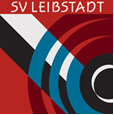 Gruppenwettkampf «Jung & Alt01./02. Sept. 2023 und 09./10. Sept. 2023		  Verein:  …………………………………………….    	SSV-Nr.  ……………………………………………….Kontaktperson (Name / Vorname):  ………………………………………………………………...............Strasse, PLZ, Ort:  ………………………………………………………………………………………………Tel:  …………………………………………………  	E-Mail:  ………………………………………….........PC/Bank:  …………………………………………………………………………………………………………	INAN:  ……………………………………………………………………………………………………………..Datum, Unterschrift:  …………………………………………………………………………………………...Gruppenname: ……………………………………………         
Gruppenname: ……………………………………………           
Gruppenname:  ………………………………………………    	 Zuständig für Anmeldungen und MutationenBruno Gärtner, Unterbernaustrasse 200, 5325 Leibstadt Natel: 079 372 31 15 - Mail: bruga@bluewin.chLizenz Nr. Name, Vorname Jg. Sportgerät 01 02 03 04 05 Lizenz Nr. Name, Vorname Jg. Sportgerät 01 02 03 04 05 Lizenz Nr. Name, Vorname Jg. Sportgerät 01 02 03 04 05 